Curling Club Lëtzebuerg (22nd of Jan 2016)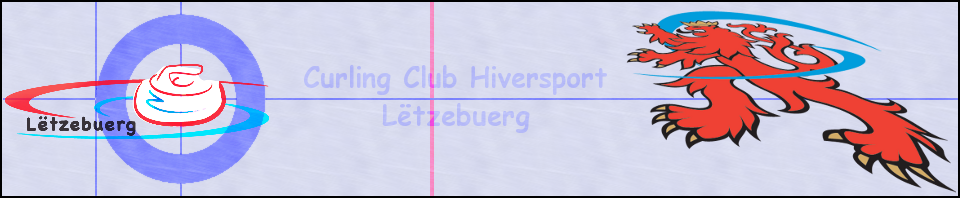  4-Nations TournamentThis competition is played over a weekend in November or December by 6 teams from 4 different countries. Two teams should come from CCHL and their members will be appointed by the committee. The entry fee is 25.-€ per player.The qualification conditions for the Luxembourgish players (men and/or women) are the following :Only fully paid-up members (at the date of the competition) of the Club are eligible.Weekly training, tournament participation & participation in other Curling Club related  events will be recorded and a ranking  established using the following  system:** playing in a doubles competition scores ½ point per game, as each game is only one hour.++ In the interests of fairness, participation in single-sex tournaments will not count.									Page 1 of 2Four weeks prior to the event the committee will make the ranking for the year from January to October and will invite the top 8 curlers to play in this tournament. The eligible player must have at least 6 training sessions in the current season before the start of the tournament. The invited curlers must confirm their attendance within 5 days of being invited.If a curler fails to observe one of these rules then the next qualified players will substitute for him or her.The committee will not interfere with the teambuilding of both teams. A team that usually plays together during the whole year should also play together the 4-Nations tournament.If the qualified players cannot agree on teambuilding or positions then the committee will decide.Players who have confirmed their attendance and then suddenly change their mind for any reasons will automatically be disqualified from playing in the next year’s 4-Nations tournament.Players who confirm their attendance must be available to play every game during the weekend. Game sharing is not allowed. Players should attend the common Saturday evening dinner.The tournament will be played over 7 ends where the 7th End must have started before 80 minutes. A Round Robin system will be used, where points, ends, positive stones and negative stones, in that order, are counted. If two teams finish with the same score in any of the first 3 places then a last stone draw will be organized where all the 4 players in a team must play 1 stone.Tournament is to be played respecting the Spirit of Curling and as per WCF standard rules.Trophies will be given to players of the teams in the first three places.The committee reserves the right to depart from these rules in urgent cases, e.g sudden illness requiring last-minute substitution.Page 2 of 2Each Training1 PointPlaying a tournament in Luxembourg1 Point per game** ++Playing in tournament abroad1 Point per game to maximum 10 points for all played tournaments. **  ++Helping at a Corporate Event1 PointHelping on the Committee2 Points per committee meetingHelping with Ice Design2 PointsHelping at the Salon Top Sport2 PointsSpecial Training1 Point per 2 Training HoursAny other special curling event1 PointPS : Participants at an ECCC will automatically be credited points for the missed training sessions